Allegato 1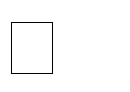 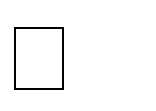 Al Dirigente Scolastico IC Volpago del MontelloOggetto: Domanda di partecipazione per l’attività di RSPP a.s. 2022-2023Il/La sottoscritto/a	nato/a	prov.	il  	C.F.	Residente in  	via/Piazza	n.	Telefono 	e-mail 	Sede di Attuale servizio	,CHIEDEdi partecipare alla selezione per l’incarico citato in oggetto. Ai sensi degli artt. 46 e 47 del D.P.R. n.445/2000, consapevole che le dichiarazioni mendaci sono punite ai sensi del codice penale e delle leggi speciali in materia, secondo le disposizioni richiamate all’art. 76 del citato D.P.R. n.445-2000;dichiara: di possedere i titoli culturali e scientifici nelle specifiche aree tematiche per losvolgimento di RSPP, e di essere a conoscenza di tutti i termini presenti nell’avviso di selezione, che accetta senza riserve; di possedere le capacità per l’espletamento dell’ attività di RSPP e di assolvere a tutte le richieste e necessità indicate nell’avviso interno, in particolare nell’art. 1; di consegnare al Dirigente Scolastico le attestazioni previste dalla normativa per l’espletamento dell’incarico di RSPP; di non avere procedimenti penali a suo carico né di essere stato condannato a seguito di procedimenti penali, ovvero	; di non essere stato destituito da pubblico impiego; di non trovarsi in alcuna posizione di incompatibilità con pubblico impiego. di presentare un’offerta economica di €	__, comprensiva delle ritenute assistenziali e previdenziali sia a carico del dipendente che dello Stato.Qualora venisse incaricato al servizio presso sede diversa da quella di servizio, si impegna a fornire l’autorizzazione da parte dell’amministrazione di appartenenza, ai sensi dell’art. 53 del D.Lgs.165/2001.Alla presente istanza allega: CV in formato europeoIl/La sottoscritto/a esprime il proprio consenso affinché i dati forniti possano essere trattati nel rispetto del D.Lgs. n.196/2003, secondo il Reg. EU n. 679/2016,(codice in materia di protezione dei dati personali), per gli adempimenti connessi alla presente procedura.Data	FIRMA	 Si allega fotocopia di un documento di identità.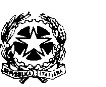 M I U RISTITUTO COMPRENSIVO STATALE DI VOLPAGO DEL MONTELLO31040 Volpago Del Montello – Via F.M. Preti, 1	0423 6202030423 620178 - E-Mail: tvic81400n@istruzione.it - Sito: www.icvolpago.edu.it Codice Fiscale e Partita Iva: 83005190265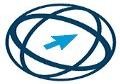 ECDLTest Center